Doctorado en Ciencias de la Ingeniería AvanzadaConvocatoria para el ingreso al semestreEnero–junio de 2024Anteproyecto de Tesis DoctoralFecha de envío: ___________________________Extensión sugerida del documento: 15 páginasTítulo del anteproyectoPorMtro. Nombre completo del aspirante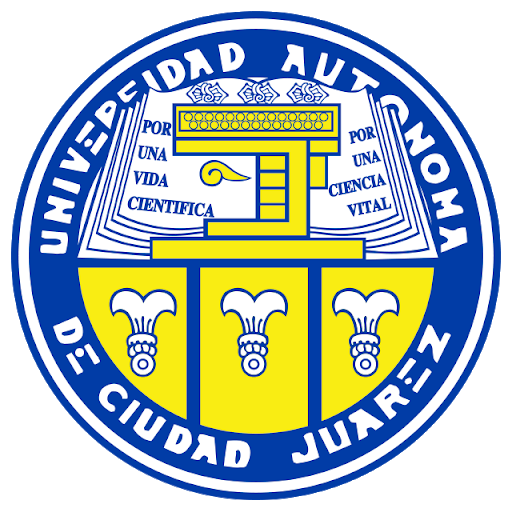 Reporte de anteproyectoPresentada al comité de ingreso de laUniversidad Autónoma de Ciudad Juárez como requisito parcial para ingresar al Doctorado en Ciencias de la Ingeniería Avanzada (DOCIA)UNIVERSIDAD AUTÓNOMA DE CIUDAD JUÁREZXXXXX de 202XTabla de contenidoHoja de observacionesAgregar el contenido del documentoLista de tablasLista de figurasHoja de observacionesIntroducción1.1 Planteamiento del problema de investigación1.2 Hipótesis1.3 Variables1.4 Objetivo1.5 JustificaciónMarco teóricoResumen de las principales teorías que serán abordadas durante la investigaciónMetodologíaPropuesta de la metodología a utilizar durante la investigaciónPosibles resultadosLista de los posibles resultados que serán generados con la investigaciónReferenciasIncluir todas las referencias citadas en formato sugerido por el asesor. Las referencias deberán ser actualizadasCronograma de actividadesElaborar un cronograma a 4 años donde se desglosen todas las actividades a realizar durante el proceso de formación doctoral.Nombre del aspirante:No. CVU CONACYT (si lo tiene):Dirección:Teléfonos: casa y celularCorreo electrónico:Título tentativo del proyecto de investigación:Línea de investigación:Asesor de TesisTentativo: